https://www.cabdirect.org/cabdirect/abstract/20203559126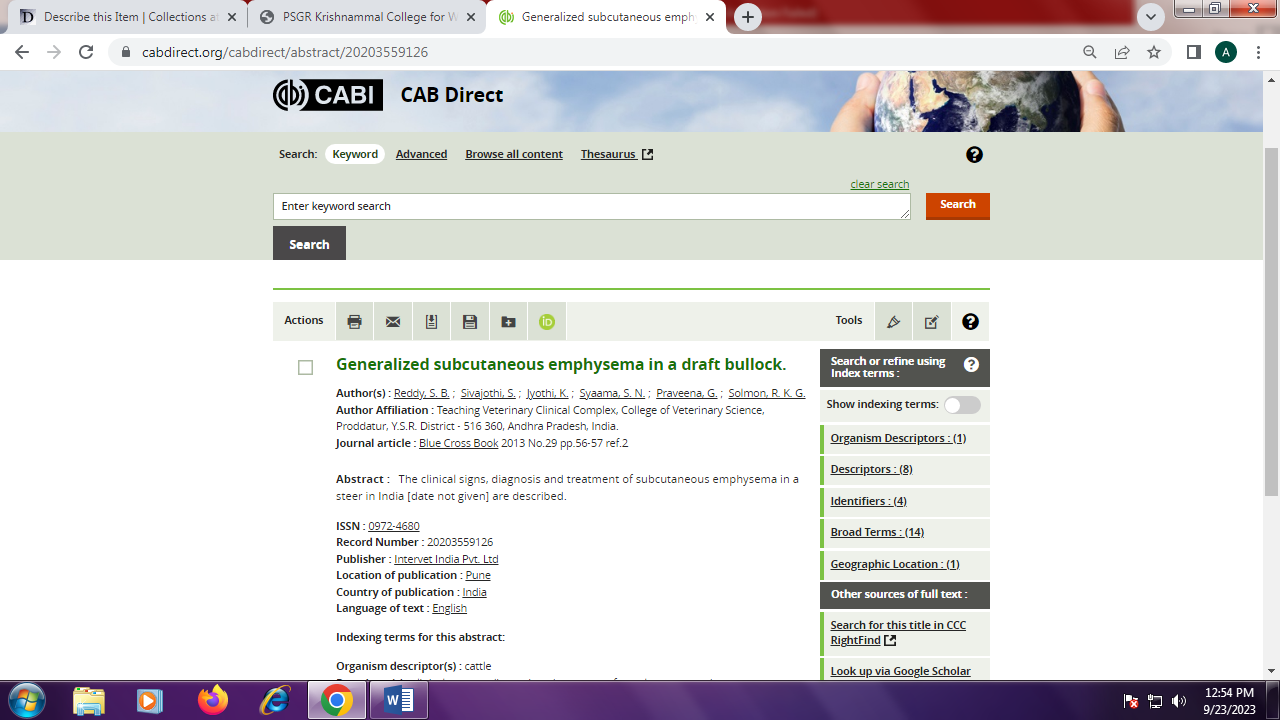 